Carmen Petrick SmithDepartment of Education85 South ProspectUniversity of VermontBurlington, VT 05405July 28, 2016Dear Dr. Jodie Hunter, Dr. Robin Averill, and Dr. Fiona Ell: I am pleased to submit the manuscript entitled “Pre-Service Mathematics Teachers’ Experiences with Proficiency-Based Learning” for consideration for publication in Mathematics Teacher Education and Development.  This work was conducted in accordance with American Psychology Association ethics and standards, and we do not have any conflicts of interest to disclose. As the lead author I confirm that this work is not being considered for publication elsewhere. I appreciate your consideration of this manuscript.Sincerely,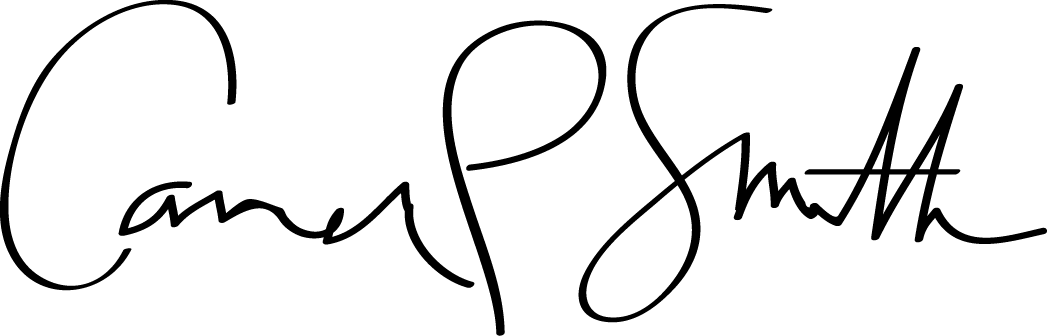 Carmen Petrick Smith